COOPER MIDDLE SCHOOLHOME OF THE COUGARS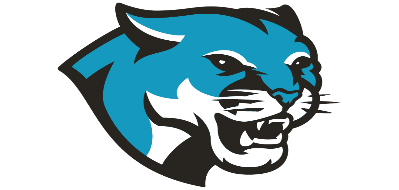 Rising 6th grade Parent/Family Night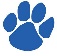               Who: Parent(s)/Guardian             of rising 6th graders  What: Informational Meeting      Where:  Cooper Middle School             When: March 24, 2022@ 6:30 pm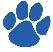                                               Cooper Middle School                                                  4605 Ewing Rd. Austell, GA 30106                                                                   (770)819-2438